Friday May 15th 20203rd Class Ms HughesFor additional support see https://padlet.com/thirdclassmshughes/7nelhuv6lglw4ti6English (My Read at Home and Get Set are available online see webpage)My Spelling Workbook  pg 61 Unit 15 Answer Q9 Tenses and Q10 Secret Code pg 61. Try Q11 Additional Activities if you like.Spelling Test- do your spelling test and get someone to correct it!Reading Comprehension- Read the text and answer the questions.  The text should be read at least 3 times. Student should be able to answer the Q’s independently.Handwriting- complete pages 70+71My Read at home  OR  Library BookRead your library book or listen to a story on www.storylineonline.net/library/ or Elevenses with David WalliamsMaths (Planet Maths available online see webpage)Mental Maths Book- Week 31 pg 85 complete FridayTables Champion- Week 30 pg 39 complete FridayWarm Up- Word Problem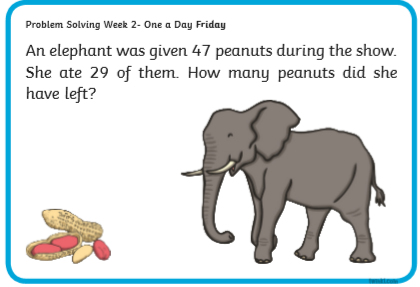 Planet Maths-answer in Math copy if you have it or on any paper you have Revise what we were working on this week. Go back and work on something you found tricky this week.Optional- Check Up! Pg 147 QB1-10 or more if you like!GaeilgeTéama: Caitheamh Aimsire (Past Times) Litriú Bingo: Draw a grid with 6 boxes. Choose 6 of your litriú words this week and write one word in each box. Ask someone to call out a word from the 8 litriú words this week. Remember if you get bingo ‘Tá Bingo agam!’ReligionLog in to ‘Grow in Love’ https://www.growinlove.ie/en/ and access the 3rd class materials. Email: trial@growinlove.ie   Password: growinlove    Select Third Class. Click into Theme 9: Celtic Christianity Lesson 1: Early Christian IrelandIn the resource section, watch the video about St. Kevin and the Treehouse. ArtDraw your own Comic Strip about The superhero that saved the world from COVID19Imagine what your superhero characters would look like?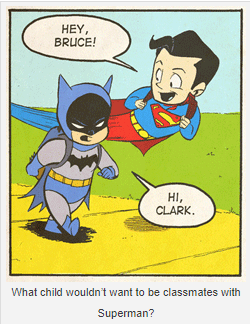 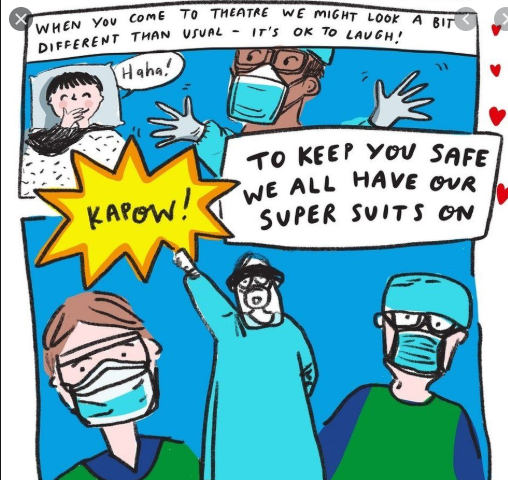 In a comic strip each box in the strip continues the story being told like this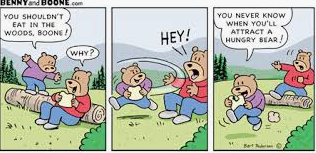 Watch  https://youtu.be/ufOXBuGhVWg   for more details on how to draw a comic stripOptional ChoiceboardChoose a different activity to do each day.Well done for all your hard work!Have a great weekend!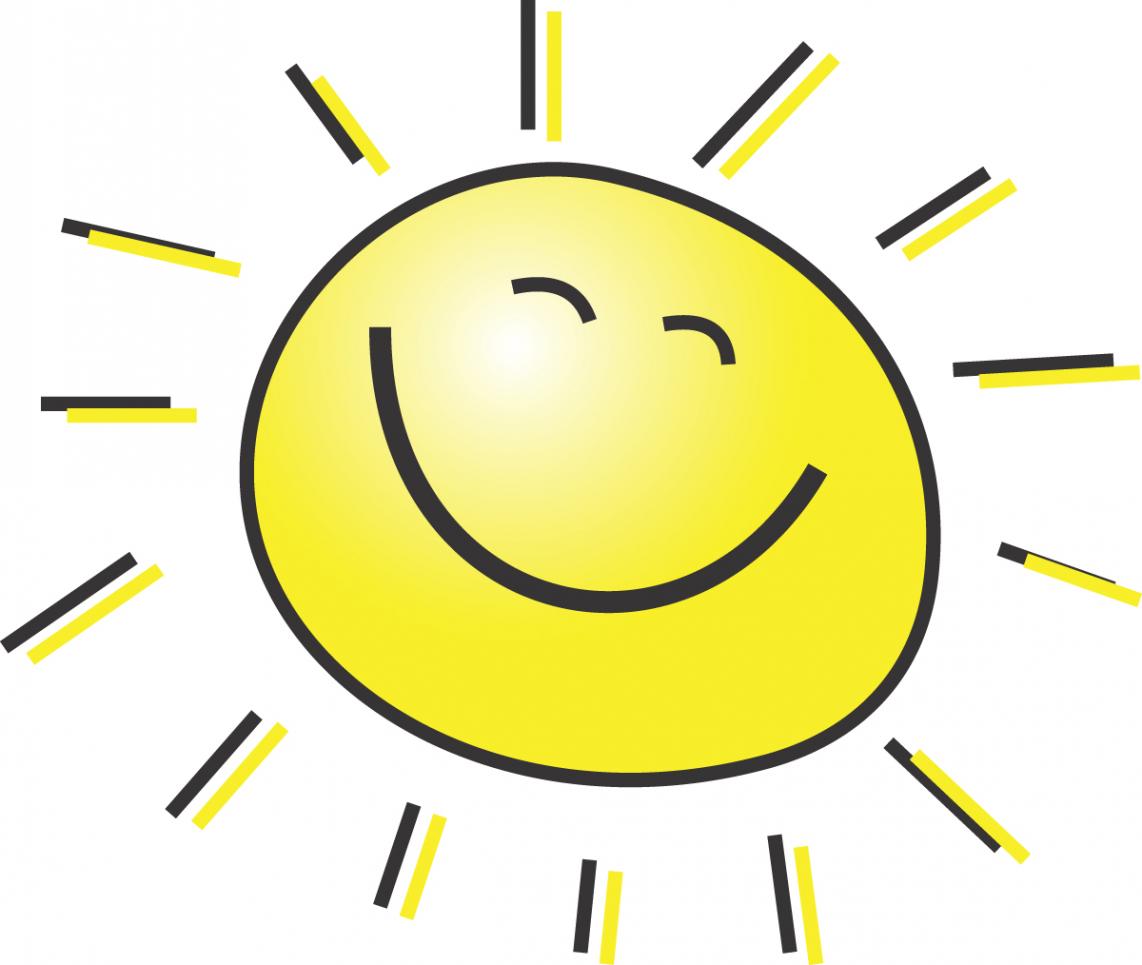 